ООО Комплекс-Техно»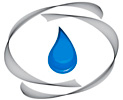 Проектирование, поставка, монтаж, пуско-наладка, сервисное обслуживание, приборов коммерческого учета чистой воды, сточных вод, тепловой энергии и пара.Телефон: +7 (499)  110-47-01; Факс +7 (499) 110-47-01  Электронная почта: zakazstoki@yandex.ru Сайт: www.учетстоков.рф  www.учеттеплоэнергии.рф ОПРОСНЫЙ ЛИСТдля заказа расходомера: Комплекса измерительно-вычислительный «АЭФТ-ЭКОСТОК»Организация: Почтовый адрес: Контактное лицо:Телефон/Факс:Электронная почта:Дополнительная информация: Заполненный опросный лист просим выслать на электронную почту:zakazstoki@yandex.ruСпасибо!№ Выпуска (всего выпусков)1 (1)1 (1)1 (1)Назначение выпускаобщесплавная (ливневка)общесплавная (ливневка)общесплавная (ливневка)Средние и максимальные расходы расходы, куб.м/часДиаметр колодца мм.                                                                (место установки расходомера)1000  (1500,2000)1000  (1500,2000)1000  (1500,2000)Диаметр выпуска мм.                                                             (место установки расходомера)Материал выпускаГлубина залегания выпускаРазмещение выпусканад дном (мм.)на днеРазмещение выпускаОпорауглубление "табуретка"ТросОпораТерритория измерительного колодцазаказчикагородскаяТерритория измерительного колодцаЭлектромонтаж подземный :Электромонтаж подземный :Электромонтаж подземный :Электромонтаж подземный :Газон / земля (м.пог.)Асфальт (м.пог.)Отмосток (м.пог.)Электромонтаж воздушный :Электромонтаж воздушный :Электромонтаж воздушный :Электромонтаж воздушный :по сущ. конструкциям (м.пог.)Надо устанавливать мачты кол-вом.пог.Надо устанавливать мачты Электромонтаж по/внутри здания :Электромонтаж по/внутри здания :Электромонтаж по/внутри здания :Электромонтаж по/внутри здания :Подъем кабеля из земли по фасаду здания на высоту (м.пог.)Электромонтаж по фасаду здания (м.пог.)Электромонтаж внутри здания (м.пог.)Длина питания 220 В. (м.пог.)Способ доставки:СамовывозСпособ доставки:Транспортной компанией (Деловые линии)Дополнительные услуги:GSM - модемДополнительные услуги:Обследование и разработка конструктивных решенийДополнительные услуги:Составление проектной документацииДополнительные услуги:Монтажные работыДополнительные услуги:Пусконаладочные работыДополнительные услуги:Сервисное обслуживание «узла учета»Дополнительные услуги:Обучение персонала работе с оборудованием